Author 1 Name SURNAME (10 pts, Times New Roman, bold) – a-author-01
Author 2 Name SURNAME PAPER TITLE – Guidelines for submitting texts (15 pts, Times New Roman, bold, CAPITALS) – a-paper-titleAbstract: This is a mandatory part of the paper that should include a concise summary of a research and consist of no more than 150 words. Please use the style (9 pts, Times New Roman, – a-abstract-EN)Keywords: between 3 to 5 keywords (9 pts, Times New Roman) – a-keywords-ENPreparation of the text (13 pts, Times New Roman, bold) – Header 1This document outlines a number of guidelines concerning the preparation of papers that will be published in Rzeszow University of Technology Physics for Economy (full Polish name: Zeszyty Naukowe Politechniki Rzeszowskiej. Physics for Economy). Please make sure that your text is delivered using a Microsoft Word template. Please use Microsoft Word 2019 or higher. During the submission process, besides the docx version of your submission, please prepare and submit also a pdf final version of your paper. The details related to the preparation of your papers are given below.General comments (11 pts, Times New Roman, bold) – Header 2In order to stick to the required formatting details please use this template, the proposed styles and make sure you do not change them.When typing the basic text of the paper please use the a-basic-text-01 style (11 pts, Times New Roman, first row with 0.75 cm space, justified, single interline, automatic word splitting). For Sections use Header 1 style, for subsections please use Header 2 style, for subsubsections please use Header 3 style.Basic information about the paper (10 pts, Times New Roman, italic) – Header 3Please prepare some basic information linked to the paper title, authors’ names and their affiliations as well as the details about the corresponding author. This should be done in accordance with the requirements provided in this template. Please remember to fill information in the header (authors’ N. Surname(s) on even-numbered pages, paper title on odd-numbered pages except for the first page). Please do not include page numbers in the footer and do not include line numbers.Our preference is for papers written in English, however, if you want to publish a paper written in Polish, please feel free to contact the Editor in order to provide us with some arguments supporting your point of view. Please use British English or American English but avoid mixing them in one paper. It is recommended to use some advice from someone who provides professional language editing services or is a native speaker.Types of papers and review process (11 pts, Times New Roman, bold) – Header 2Usually, the most common types of papers that are accepted for publication in Rzeszow University of Technology  Physics for Economy (Zeszyty Naukowe Politechniki Rzeszowskiej. Physics for Economy) are full papers (10–15 pages) and also short papers (up to 6 pages). Each page contains ~300-400 words. All submitted papers are reviewed by at least two reviewers and we use a singleblind review policy. The scope of the journal refers to:nano-particles, optical image analysis, fiber optic sensors, metrology of physical quantities, spintronics, acoustics, magnetostriction, laser processing, mechanical properties, computer science and its applications to the above mentioned fields.Our review policy assumes that once the paper is delivered through the submission system (link) it is forwarded to reviewers within two weeks and they have no more than three weeks to prepare their review. This procedure ensures that the whole decision-making process of should be finalised within 45 days. Depending on the reviewers’ comments the final decision can be:Rejected – there is no possibility of resubmission,Major revisions required – author(s) is/are requested to revise their papers according to reviewers’ suggestions and then resubmit the paper; this option is taken when there are required some substantial changes,Minor revisions required – author(s) is/are requested to implement some minor changes according to reviewers’ or Editors’ suggestions and then resubmit the paper; this option is taken when there are required some minor changes mostly related to text formatting,Accepted – this decision is taken when author(s) fulfilled all required reviewers’ comments (they accept the paper for publication) and fulfilled all necessary editing requirements.We publish papers of significant scientific content which are granted at least two positive reviews. Such papers can also contain certain case studies, the outcomes that result from an active cooperation between university members and companies’ staff, the result of the work performed in collaboration with students and young scientists or some conclusions drawn from participating in an international research network. We also warmly welcome papers related to some historical events, memories, reviews, comments, and any other activities connected with broadly understood electrical engineering and its applications.The structure of your paperYour paper should be divided into sections and subsections. Depending on the topic considered please feel free to use as many sections and subsections as needed. While doing so remember to use appropriate formatting requirements and avoid subsections that consist of several sentences. It is recommended to use the first section as an introduction to the subject followed up by your main contribution. The paper should be crowned in the last section.If you want to write paragraphs including items please use the following solution (style a-item-01):item,item,item.If you want to write paragraphs including numbered items please use the following solution (style a-numbered-01):numbered item,numbered item,numbered item.Some parts of this paper are mandatory and should be filled by the author(s), some will be prepared by the Editorial Staff or some parts shouldn’t be changed depending on the colour font given in this template:Red colour / (pl. kolor czerwony) – the name of paragraph style/ (pl. nazwa stylu akapitu) – please remove these parts when you finish your paper,Yellow colour / kolor żółty – to be filled by the author / (pl. wypełnia Autor),Green colour / kolor zielony – to be filled by the editorial staff / (pl. wypełnia redakcja).Figures, equations and tables (13 pts, Times New Roman, bold) – Header 1Below you will find some information necessary when including graphics, equations and tables.Including graphicsIt is proposed to include graphics files done as vector graphics. If this is not possible, please use bitmap files saved as .png files with resolution 300 dpi. Please make sure that all the details visible in your picture are delivered with the desired resolution. Please use a-figure style. Each figure should contain successive number and description. It should be clear and concise. Remember that in the text you should give at least one reference (for example Fig. 1) per each figure presented in the paper. The description and content of figures should be given in English However, in case you are willing to provide us with the description in Polish feel free to do so. The members of our Editorial Staff are eager to help you with translation.Included figures should be put as in line with text.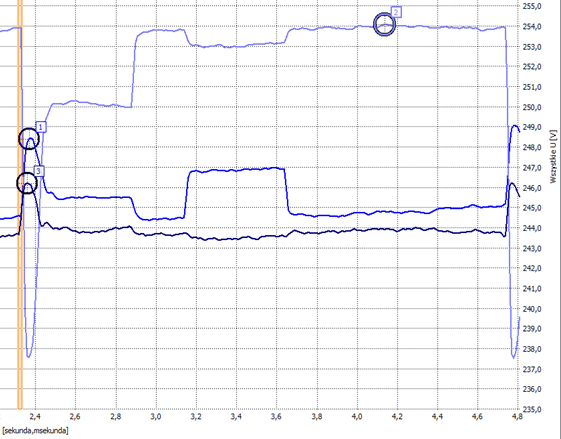 Rys. 1. Podpis rysunku w języku polskim (9 pts, Times New Roman) – a-rysunek-podpis-PLFig. 1. Description of a figure (9 pts, Times New Roman) – a-figure-description-ENInserting equationsWhen you want to include equation, please use a Microsoft Word built-in equations editor and the style a-equations as shown in case Eq. (1). Remember that if you refer to such equation you should do this using parentheses – for example (1). Equations should be left aligned and set on a separate line – please use a-equations style. They should be numbered consecutively on the right margin for reference. Please do not include section numbers in the equations numbering.  a-equations style	(1)In the case of real numbers presented in the paper please use . dot as a decimal separator instead of , comma, so there should be 12.34 instead of 12,34.All names of variables given in the text should be written in italic font (for example: X, x) unless they represent vectors (for example: X, x).Inserting tablesIf you include tables please use the solution proposed in Table 1. Each table should contain a consecutive number, the title of the table and appropriate content. For the text given in the table there is a special style a-table-text.Tabela 1. Tytuł tabeli (9 pts, Times New Roman) – a-tabela-tytul-plTable 1. The title of table (9 pts, Times New Roman) – a-table-title-ENIt is suggested to avoid any footnotes given inside the tables. However, you can use them in the text as follows.Literature references and citations (13 pts, Times New Roman, bold) – Header 1In section Literature you can add literature references with required bibliographic information. There are added with special style a-literature-list. Successive items on this list are added with automatic Arabic numbers and should be order as they appear in the paper text. We use APA cite style. APA Style uses parentheses in references to present supporting information important for a work's identification and retrieval.For APA the reference list is arranged in alphabetical order of authors' surnames. Always include the issue number for a journal article. Include the DOI at the very end of the APA reference entry.If a reference has no author, list it alphabetically according to the title. Ignore the words 'A', 'An' and 'The' at the beginning of a corporate author or title for deciding where it fits alphabetically.If there are two references by the same author, list them in order of publication date with the older one first.If references by the same author have been published in the same year, list them alphabetically by title. Letters 'a', 'b', etc. are placed after the year, e.g. (2011a), (2011b). Examples:Parenthetical citations: (Brown, 2014; Oshima et al., 2015), and Kowalski (2014); (Nowak, 2019a); Narrative citations: Brown (2014), Oshima et al. (2015), and Kowalski (2014); Nowak (2014a);If in the future you will do a reference or citation to your paper or papers published by other authors in our journal please remember that its official name in Polish is “Zeszyty Naukowe Politechniki Rzeszowskiej. Physics for Economy” and this is the only one official name – see for example Literature.Acknowledgements (13 pts, Times New Roman, bold) – Header 1If you want to add something extra to your paper, express your gratitude for the received support or show some details related to paper financing please use this section.Literature (12 pts, Times New Roman, bold) – a-literature-titleLiterature – please use style a-literature-listSurname1 N.: Exhaust System for Radial and Axial-Centrifugal Compressor with Pipe Diffuser. International Journal of Turbo and Jet Engines, 2016, Vol. 31, No 1, pp. 29-36.Haireche, S., Bouchenafa, M., Fadla, M.A., Benmakhlouf, A., Maabed, S., Sidoumou, M.: Effect of Oxygen Flow Rate on PECVD Prepared ZnO Thin Films Physical Properties: Experiments Associated with DFT Calculations, p. 216.   http://doi.org.10.12693/APhysPolA.142.26Bednarska, V., Czyż,H., Jasiński, T.: Advances in hearing prosthetics. Zaszyty Naukowe Politechniki Rzeszowskiej. Physics for Economy, 2018, Vol.2, No. 1, pp. 5-20. http://doi.org/10.7862/rf.2018.pfe.1Surname1 I.I.: Centrifugal Compressors. A Strategy for Aerodynamic Design and Analysis. ASME Press, New York, 2022.PAPER TITLE IN POLISH LANGUAGE (11 pts, Times New Roman, bold, capitalized) – a-tytul-streszczenia-PLStreszczenie / Summary (9 pts, Times New Roman, double spaced between characters, bold) 
– a-summaryStreszczenie artykułu w języku polskim – A paper summary in Polish language will be added after final paper acceptance in collaboration between authors and Editorial Board (9 pts, Times New Roman) – a-summary-abstract_ENSłowa kluczowe/ Keywords: (up to 5 keywords translated by journal editorial staff) (9 pts, Times New Roman) – a-streszczenie-pl-keywordsDOI: 10.7862/re.2022.xSubmitted/Tekst złożono w redakcji: month.yearAccepted / Przyjęto do druku: month.yearPublished/Tekst opublikowano: month.yearRemarks to the template:Red colour / kolor czerwony – the name of paragraph style/ nazwa stylu akapituYellow colour / kolor żółty – to be filled by author / wypełnia Autor Green colour / kolor zielony – to be filled by editorial staff / wypełnia redakcjaTitle of columnTitle of columnTitle of columnxxxxxxXxxa-table-text